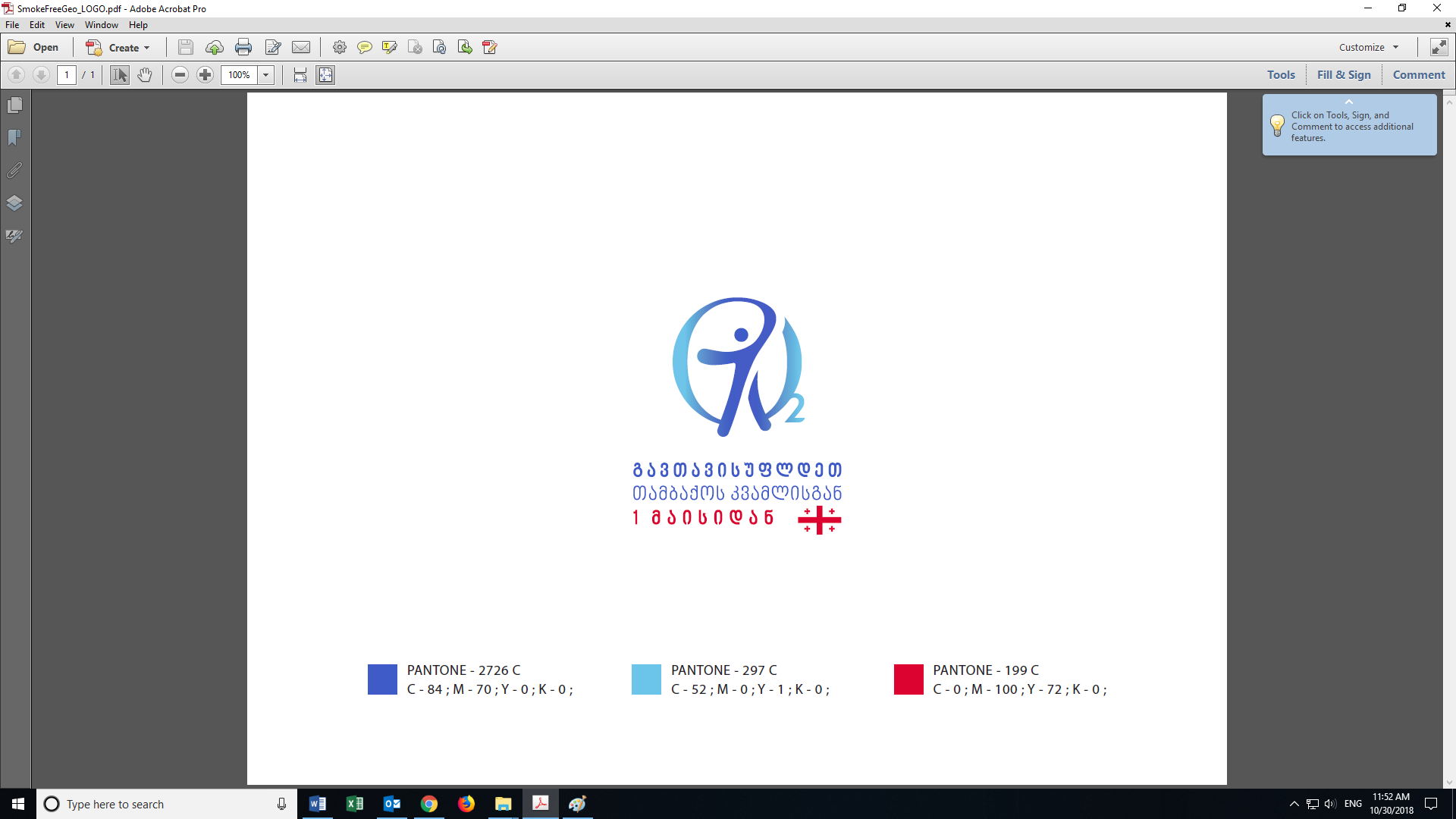 სად იკრძალება თამბაქოს მოხმარება?ნებისმიერ ტიპის საზოგადოებრვ ტრანსპორტში (გარდა ტაქსისა და კატერისა) და საზოგადოებრივი დანიშნულების შენობა-ნაგებობაში, გარდა:ფიზიკური პირის საცხოვრებელი ადგილისა (თუ ფიზიკური პირი/ფიზიკური პირის ოჯახი ფაქტობრივად ცხოვრობს ამ საცხოვრებელ ადგილას და ეს საცხოვრებელი ადგილი იმავდროულად სამეწარმეო საქმიანობის განსახორციელებელი ფაქტობრივი ადგილსამყოფელი არ არის);თამბაქოს კვამლის შემსწავლელ სპეციალიზებულ ლაბორატორიულ დანადგარში;პენიტენციურ დაწესებულებაში, სადაც მოწევის პირობებს განსაზღვრავს შესაბამისი მინისტრი;წინასწარი დაკავების იზოლატორში.„ლიცენზიებისა და ნებართვების შესახებ“ საქართველოს კანონის შესაბამისად გაცემული ნებართვის საფუძველზე მოწყობილ სიგარაბარში;სამორინეში;აეროპორტის სატრანზიტო ზონაში სპეციალურად გამოყოფილ მოსაწევ ოთახში;სტაციონარული ფსიქიატრიული და პალიატიური მკურნალობისთვის განკუთვნილ დაწესებულებებში თამბაქოს მოწევა ნებადართულია შესაბამისი დაწესებულების ხელმძღვანელის სპეციალური ბრძანებით დადგენილი წესით.რა აროს შენობა-ნაგებობა?შენობა-ნაგებობად ითვლება ნებისმიერი კონსტრუქცია, რომელსაც აქვს იატაკი, ნებისმიერი სახის სახურავი ან ჭერი და ზედაპირის (გარდა სახურავისა, ჭერისა, იატაკისა) არანაკლებ 1/2-ზე აქვს ნებისმიერი სახის ან/და მასალის მოძრავი ან უძრავი კედლები, მათ შორის, ღია ან დახურული ფანჯარა და კარი.რა ტიპის თამბაქოს ნაწარმის მოწევა იკრძალება აღნიშნულ შენობა-ნაგებობებსა და ტრანსპორტში?თამბაქოს ნაწარმი, რომლის მოწევაც იკრძალება, მოიცავს როგორც ტიპიურ სიგარეტებს, სიგარებს, სიგარილოებს და თუთუნს, ისე ელექტრონულ სიგარეტებს და ჩილიმსაც.როგორ უნდა მოვიქცეთ სანამ 112-ს ვაცნობებთ თამბაქოს კანონის დარღვევის ფაქტს?თუკი თამბაქოს მოხმარებისთვის დადგენილ აკრძალულ შენობა-ნაგებობაში ან საზოგადოებრივ ტრანსპორტში ადგილი აქვს თამბაქოს მოხმარების ფაქტს ფიზიკური პირის მხრიდან, თქვენ აღნიშნულის თაობაზე უნდა აცნობოთ აცნობოთ დაწესებულებას  (შენობა-ნაგებობის შემთხვევაში) ან მძღოლს (საზოგადოებრივი ტრანსპორტის შენობაში)დაწესებულება/ საზ. ტრანსპორტის მძღოლი ვალდებულია თავის შენობა-ნაგებობაში/ტერიტორიაზე/ტრანსპორტში:- უზრუნველყოს  თამბაქოს მოწევის აკრძალვა/შეზღუდვა;- არ დაუშვას თამბაქოს მოხმარების შედეგად არსებული კვამლის, ფერფლის, ნამწვის არსებობა, აგრეთვე ჩილიმის განთავსება;- შესასვლელში და სხვა თვალსაჩინო ადგილას განათავსოს თამბაქოს მოწევის აკრძალვასთან/შეზღუდვასთან დაკავშირებული წესები, შესაბამისი წარწერა და ნიშანი;- არ დაუშვას თამბაქოს მოწევა, ხოლო თამბაქოს მოწევის ფაქტის გამოვლენის შემთხვევაში, კანონით მინიჭებული უფლებამოსილების ფარგლებში, დაუყოვნებლივ აღკვეთოს იგი.- დამრღვევის მიერ დაუმორჩილებლობის შემთხვევაში დაუკავშირდეს 112-ს;როგორ დავუკავშირდეთ 112-ს?112-ს შეგიძლია დაუკავშირდეთ ამ აპლიკაციით 112-ში ზარის განხორციელებით, ან ოპერატორთან მიმოწერის (ჩათის) მეშვეობით. დაწვრილებით იხილეთ ინსტრუქცია.შეიძლება თუ არა თამბაქოს მოწევის ფაქტის ფოტო ან ვიდეო გადაღება?იმ შემთხვევაში, თუკი დაწესებულების (ან საზოგადოებრივი ტრანსპორტის შემთხვევაში მძღოლის) ინფორმირების შემდგომ კანონდამრღვევი პირი კვლავ აგრძელებს კანონის დარღვევას, მისი თანხმობით, თქვენ ან დაწესებულებას/მძღოლს შეუძლია სამართალდართვევის ფაქტის ფოტო/ვიდეო გადაღაბა მხოლოდ კანონდამრღვევი პირის ინფორმირების შემდგომ.ამგვარ ფოტო/ვიდეო გადაღებას შეიძლება მიეცეს მტკიცებულების ძალა, სამართალდამცავი ორგანოების ან სასამართლოს მიერ.ამ და სხვა საკითხებზე დაწვრილებითი ინფორმაციისათვის, იხილეთ: www.ncdc.geთამბაქოსთვის თავის დანებებისათვის დარეკეთ ცხელ ხაზზე 116001დაიცავი კანონი და იქნები დაცული!